EMPLOYMENT 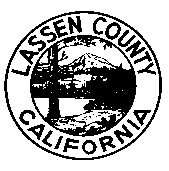 LEGAL CLERKSalary and Benefits$15.06 - $18.06 per hour, plus benefits package Filing Deadline, March 2, 2018Duties and ResponsibilitiesThe Legal Clerk performs a wide variety of clerical duties related to the function and department assigned.     The major duties of the job include:Perform clerical duties related to assigned functional area and department; assist the public with requests or questions regarding area of assignment.Enter, proofread and process a variety of legal and court documents including general correspondence, minutes, agendas, notices, reports memos, and statistical charts from rough draft, electronic recordings or verbal instruction; may compose routine correspondence.Act as a receptionist; answer the telephone and wait on the general public, giving information on department and assigned program policies and procedures.Issue, receive, type and process various legal notices, applications, reports, receipts and other forms.Process bills for fees; collect and receipt fines and bail money; record payments and process delinquent notices.Process and record certificates and licenses; collect and process fees and charges.Perform a wide variety of routine clerical work including filing, copying, billing, verifying and recording information on records.sort and file legal and court documents and records, maintaining alphabetical, index and cross reference files. Respond to public inquires, both on the telephone and in person and refer to appropriate staff member for more specific information as appropriate; exhibit familiarity with functions and departments of the county.Maintain a variety of statistical, legal and court records; check and tabulate statistical data; prepare routinestatistical reports.Operate standard office equipmentPerform other related duties as assigned.Minimum QualificationsEducation:	Equivalent to completion of the twelfth grade.Experience:	One year of legal clerical experience is desirable and must be qualified typist.License:	Possession of or ability to obtain a valid  driver’s licenseSelection ProcessApplication materials will be reviewed, and the best-qualified applicants will be invited to Susanville to participate in interviews.How to ApplyA Lassen County application is available in the Personnel Office listed below or by visiting our website at: http://lassencounty.org  It is your responsibility to provide specific, accurate and complete information describing how you meet the minimum qualifications. Qualified applicants are invited to submit an official  application to:Lassen County Personnel Services		        (530) 251-8320221 South Roop Street Ste. 3	Susanville, California 96130		     Opened February 13, 2018 General Information    is an equal opportunity employer hiring employment eligible applicants.Disabled applicants who require special testing arrangements should contact the Personnel Department prior to the filing deadline.In accordance with the Immigration Reform and Control Act, applicants must provide acceptable proof of identity or authorization to work in the .                                 A thorough background investigation will be conducted after an employment offer has been made and accepted.  The investigation may include reference checks, fingerprinting, credit check, driver history and inquiry to local, state and federal files to obtain criminal history information.All applicants who meet the minimum qualifications are not guaranteed advancement through any subsequent phase of the selection process.Selection processes may include, but are not limited to, one or more of the following: application review, competitive screening, written examination, performance examination, and/or oral examination.This bulletin is solely for the purpose of announcing a job opening.  It does not constitute a contract, expressed or implied, and any provisions contained herein may be modified or revised without notice.